Pressemeldung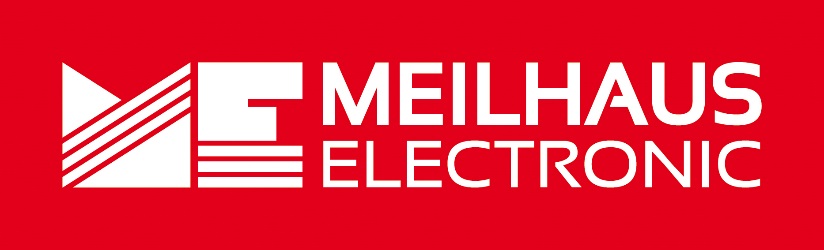 Datum:	November 2020Text/Bilder online:	https://www.meilhaus.de/infos/news/presse/2020-q4
PR28-2020-ETSystem-Lab-HPL.docx
PR28-2020-ETSystem-Lab-HPL-1.jpg
PR28-2020-ETSystem-Lab-HPL-2.jpgThema/Subject:	DC-Quellen LAB/HPL bei Meilhaus Electronic GmbH.Sperrfrist:	-Spannungsgesteuerte DC-Quellen mit integrierter LastLAB-HPL-Serie von ET SystemAlling, November 2020 – Das deutsche Unternehmen ET System entwickelt und fertigt programmierbare Laborstromversorgungen. Das Produktspektrum reicht von DC-Quellen (mit oder ohne integrierte Last/bidirektional/Senke mit Netzrückspeisung) und AC-Quellen (bidirektional/Senke mit Netzrückspeisung) bis hin zu elektronischen Lasten. Die Geräte der ET System LAB-HPL-Serie sind spannungsgesteuerte DC-Quellen mit integrierter Last für 2-Quadranten-Betrieb. Die Serie deckt einen Bereich bis 5 oder 10 kW ab. Die Geräte haben ein kompaktes Design und zeichnen sich durch eine geringe Geräuschentwicklung aus, so dass ein angenehmes Arbeiten in unmittelbarer Nähe zum Gerät möglich ist. Sie arbeiten im Konstant-Strom, -Spannung, -Widerstand, -Leistungsbetrieb (CC, CV, CR, CP) und erlauben die Simulation von PV-Kennlinien. Die Geräte bieten umfangreiche Schutzfunktionen und eine Vielzahl von Funktionen und Optionen. Geräte aus dem Hause ET System sind made-in-Germany: Ob in der Entwicklung oder in der Produktion, im Vertrieb oder beim Support, hier kommen sämtliche Leistungen aus einer Hand. Die Geräte der LAB-HPL-Serie sind leistungsstarke, getaktete High-Power DC-Quellen mit integrierte Last, die für ein professionelles Umfeld entworfen wurden und sich besonders für den Einsatz in der Automobil- und Photovoltaikbranche, der Medizintechnik, der Telekommunikationsbranche oder auch Lasertechnik eignen. Die Geräte sind spannungsgesteuert von 300 bis 2000 W (für 2-Quadranten-Betrieb) und arbeiten mit einer Ausgangsspannung bis 600 V, bzw. einem Ausgangsstrom bis 500 A. Über eine Speicherkarte oder digitale Schnittstelle (sequentielle Steuerung) lassen sich beliebige Spannungs- und Strom-Kurven erstellen. Digitale Schnittstellen (Option) sind GPIB/IEEE488, RS485, USB und LAN. Die standardmäßig integrierte ATI 5/10 analoge Schnittstelle ist galvanisch getrennt: 0...5 V oder 0...10 V (vom Anwender auswählbar), daneben RS232, Soft Interlock. Weiterhin ermöglicht die Script-Steuerung in Verbindung mit der Datenlog-Funktion den Aufbau eines unabhängigen „Stand-Alone“-Prüfplatzes. Über die Datenlog-Funktion werden aktuelle Betriebswerte in einem einstellbaren Intervall auf der Speicherkarte gesichert. Weiterhin lassen sich verschiedene Funktionen vom Anwender einstellen: die Filterfunktion für die Analog-Schnittstelle, die Spannungs- und Strom-Anstiegszeit (U- und I-Slope) oder der Abschalt-Zeitpunkt für das Gerät nach Drücken des Startknopfes. Schutzfunktionen umfassen OVP, OTP, UVP, OCP. Erhältlich sind die Geräte von ET System im Webshop unter www.meilhaus.de.Über Meilhaus Electronic:Die Meilhaus Electronic GmbH mit Sitz in Alling bei München gehört zu den führenden europäischen Entwicklern, Herstellern und Vertriebs-Unternehmen auf dem Gebiet der PC-Mess- und Schnittstellen-Technik. Seit 1977 bietet die Meilhaus Electronic GmbH Know-how, innovative Entwicklungen und individuelle, kundenspezifische, EMV-gerechte Lösungen für die professionelle Messtechnik im Bereich der Hochfrequenztechnik. Das Produktspektrum umfasst Messinstrumente wie VNA, 5G Transceiver Messgerät, Funkkommunikationsanalysator, Datenlogger, Schnittstellen, Kabeltester, Software sowie PC-Karten und Komponenten für PCI-Express, PCI, USB und Ethernet.Im März 2017 feierte Meilhaus Electronic das 40-jährige Firmenjubiläum.Alles rund um die PC-Messtechnik: Messwerterfassung, Steuerung und Datenübertragung in Labor und Industrie. Erfahren Sie mehr unter www.meilhaus.dePresse-KontaktMarcella Dallmayer
m.dallmayer@meilhaus.deErnst Bratz
e.bratz@meilhaus.de
Tel. (0 81 41) 52 71-171Wir freuen uns über eine Veröffentlichung (Print/Online/Newsletter) und stehen Ihnen für weitere Beiträge und Rückfragen gerne zur Verfügung.Die aktuelle Pressemitteilung inklusive hochauflösendem Bildmaterial finden Sie zum Download unter 
www.meilhaus.de/infos/news/presseMeilhaus Electronic GmbHMEsstechnik fängt mit ME an.www.meilhaus.comAm Sonnenlicht 282239 Alling bei MünchenTel.:	(0 81 41) 52 71 - 0Fax:	(0 81 41) 52 71 - 129sales@meilhaus.de